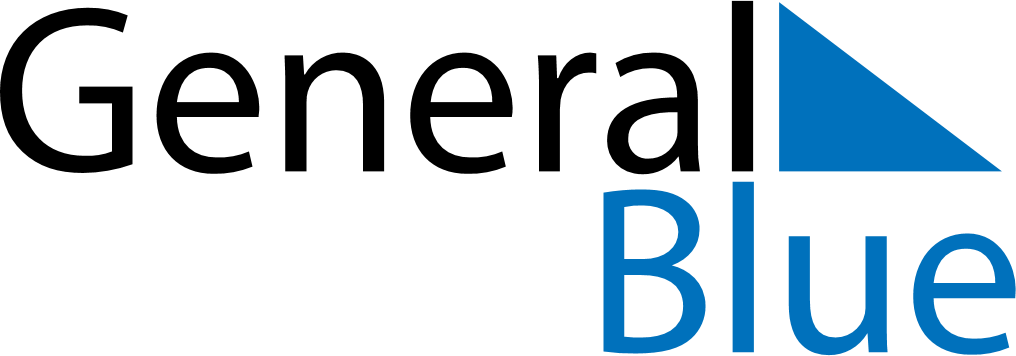 April 2022April 2022April 2022April 2022EthiopiaEthiopiaEthiopiaMondayTuesdayWednesdayThursdayFridaySaturdaySaturdaySunday1223First day of RamadanFirst day of Ramadan45678991011121314151616171819202122232324Good FridayEaster Sunday25262728293030